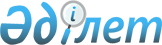 О бюджетах сел, сельских округов на 2022-2024 годыРешение Мунайлинского районного маслихата Мангистауской области от 11 января 2022 года № 14/94.
      В соответствии с Бюджетным кодексом Республики Казахстан от 4 января 2008 года, Законом Республики Казахстан от 23 января 2001 года "О местном государственном управлении и самоуправлении в Республике Казахстан" и решением Мунайлинского районного маслихата от 27 декабря 2021 года №13/91 "О районном бюджете на 2022-2024 годы" (зарегистрировано в Реестре государственной регистрации нормативных правовых актов за №26255), Мунайлинский районный маслихат РЕШИЛ:
      1. Утвердить бюджеты сел, сельских округов на 2022-2024 годы согласно приложениям 1,2, 3, 4, 5, 6, 7, 8, 9, 10, 11, 12, 13, 14, 15, 16, 17, 18, 19, 20 и 21 соответственно, в том числе на 2022 год в следующих объемах:
      1)доходы – 1 369 826,5 тысяч тенге, в том числе по:
      налоговым поступлениям – 454 526,0 тысяч тенге;
      неналоговым поступлениям – 1 100 тысяч тенге;
      поступлениям от продажи основного капитала – 196 407 тысяч тенге; 
      поступлениям трансфертов – 717 793,5 тысячи тенге;
      2)затраты – 1 372 678,8 тысяч тенге;
      3)чистое бюджетное кредитование – 0 тенге, в том числе:
      бюджетные кредиты – 0 тенге;
      погашение бюджетных кредитов – 0 тенге;
      4)сальдо по операциям с финансовыми активами – 0 тенге, в том числе:
      приобретение финансовых активов –0 тенге;
      поступления от продажи финансовых активов государства – 0 тенге;
      5) дефицит (профицит) бюджета – -2 852,3 тысячи тенге;
      6) финансирование дефицита (использование профицита) бюджета – 2 852,3 тысячи тенге, в том числе:
      поступление займов – 0 тенге;
      погашение займов – 0 тенге;
      используемые остатки бюджетных средств – 2 852,3 тысячи тенге.";
      Сноска. Пункт 1 в редакции решения Мунайлинского районного маслихата Мангистауской области от 07.12.2022 № 25/155 (вводится в действие с 01.01.2022).


      2. Учесть, что из районного бюджета на 2022 год в бюджеты сел, сельских округов выделена субвенция в сумме 680 017,5 тысяч тенге, в том числе:
      сельского округа Атамекен – 75 376,9 тысяч тенге;
      сельского округа Баскудык – 79 587,7 тысяч тенге;
      сельского округа Батыр – 143 176,4 тысяч тенге;
      села Баянды – 71 854,8 тысячи тенге;
      сельского округа Даулет – 95 024,2 тысячи тенге;
      сельского округа Кызылтобе – 143 696,3 тысяч тенге;
      села Мангистау – 71 301,2 тысяча тенге.
      Сноска. Пункт 2 в редакции решения Мунайлинского районного маслихата Мангистауской области от 07.12.2022 № 25/155 (вводится в действие с 01.01.2022).


      3. Настоящее решение вводится в действие с 1 января 2021 года. Бюджет сельского округа Атамекен на 2022 год
      Сноска. Приложение 1 в редакции решения Мунайлинского районного маслихата Мангистауской области от 07.12.2022 № 25/155 (вводится в действие с 01.01.2022). Бюджет сельского округа Баскудык на 2022 год
      Сноска. Приложение 2 в редакции решения Мунайлинского районного маслихата Мангистауской области от 07.12.2022 № 25/155 (вводится в действие с 01.01.2022). Бюджет сельского округа Батыр на 2022 год
      Сноска. Приложение 3 в редакции решения Мунайлинского районного маслихата Мангистауской области от 07.12.2022 № 25/155 (вводится в действие с 01.01.2022). Бюджет села Баянды на 2022 год
      Сноска. Приложение 4 в редакции решения Мунайлинского районного маслихата Мангистауской области от 07.12.2022 № 25/155 (вводится в действие с 01.01.2022). Бюджет сельского округа Даулет на 2022 год
      Сноска. Приложение 5 в редакции решения Мунайлинского районного маслихата Мангистауской области от 07.12.2022 № 25/155 (вводится в действие с 01.01.2022). Бюджет сельского округа Кызылтобе на 2022 год
      Сноска. Приложение 6 в редакции решения Мунайлинского районного маслихата Мангистауской области от 07.12.2022 № 25/155 (вводится в действие с 01.01.2022). Бюджет села Мангистау на 2022 год
      Сноска. Приложение 7 в редакции решения Мунайлинского районного маслихата Мангистауской области от 07.12.2022 № 25/155 (вводится в действие с 01.01.2022). Бюджет сельского округа Атамекен на 2023 год Бюджет сельского округа Баскудык на 2023 год Бюджет сельского округа Батыр на 2023 год Бюджет села Баянды на 2023 год Бюджет сельского округа Даулет на 2023 год Бюджет сельского округа Кызылтобе на 2023 год Бюджет села Мангистау на 2023 год Бюджет сельского округа Атамекен на 2024 год Бюджет сельского округа Баскудык на 2024 год Бюджет сельского округа Батыр на 2024 год Бюджет села Баянды на 2024 год Бюджет сельского округа Даулет на 2024 год Бюджет сельского округа Кызылтобе на 2024 год Бюджет села Мангистау на 2024 год
					© 2012. РГП на ПХВ «Институт законодательства и правовой информации Республики Казахстан» Министерства юстиции Республики Казахстан
				
      Секретарь Мунайлинского районного маслихата 

Б. Билялов
Приложение 1к решению Мунайлинскогорайонного маслихатаот 11 января 2022 года №14/94
Категория
Категория
Категория
Категория
Категория
Наименование
Сумма, тысяч тенге
Класс
Класс
Класс
Класс
Наименование
Сумма, тысяч тенге
Подкласс
Подкласс
Наименование
Сумма, тысяч тенге
1. Доходы
171 773,9
1
Налоговые поступления
89 330,0
01
01
Подоходный налог
3 300,0
2
2
Индивидуальный подоходный налог
3 300,0
04
04
Hалоги на собственность
85 925,0
1
1
Hалоги на имущество
2 110,0
3
3
Земельный налог
367,0
4
4
Hалог на транспортные средства
83 425,0
5
5
Единый земельный налог
23,0
05
05
Внутренние налоги на товары, работы и услуги
105,0
3
3
Плата за пользование земельными участками
95,0
4
4
Сборы за ведение предпринимательской и профессиональной деятельности
10,0
2
Неналоговые поступления
0
04
04
Штрафы, пени, санкции, взыскания, налагаемые государственными учреждениями, финансируемыми из государственного бюджета, а также содержащимися и финансируемыми из бюджета (сметы расходов) Национального Банка Республики Казахстан
0
1
1
Штрафы, пени, санкции, взыскания, налагаемые государственными учреждениями, финансируемыми из государственного бюджета, а также содержащимися и финансируемыми из бюджета (сметы расходов) Национального Банка Республики Казахстан, за исключением поступлений от организаций нефтяного сектора и в Фонд компенсации потерпевшим
0
3
Поступления от продажи основного капитала
6 180,0
03
03
Продажа земли и нематериальных активов
6 180,0
1
1
Продажа земли
5 800,0
2
2
Продажа нематериальных активов
380,0
4
Поступления трансфертов
76 263,9
02
02
Трансферты из вышестоящих органов государственного управления
76 263,9
3
3
Трансферты из районного (города областного значения) бюджета
76 263,9
Функциональная группа
Функциональная группа
Функциональная группа
Функциональная группа
Функциональная группа
Наименование
Сумма, тысяч тенге
Функциональная подгруппа
Функциональная подгруппа
Функциональная подгруппа
Функциональная подгруппа
Наименование
Сумма, тысяч тенге
Администратор бюджетных программ
Администратор бюджетных программ
Администратор бюджетных программ
Наименование
Сумма, тысяч тенге
Программа
Наименование
Сумма, тысяч тенге
2. Затраты
172 345,9
01
Государственные услуги общего характера
65 244,0
1
Представительные, исполнительные и другие органы, выполняющие общие функции государственного управления
65 244,0
124
124
Аппарат акима города районного значения, села, поселка, сельского округа
65 244,0
001
Услуги по обеспечению деятельности акима города районного значения, села, поселка, сельского округа
65 244,0
07
Жилищно-коммунальное хозяйство
107 101,9
3
Благоустройство населенных пунктов
107 101,9
124
124
Аппарат акима города районного значения, села, поселка, сельского округа
107 101,9
008
Освещение улиц в населенных пунктах
56 728,3
009
Обеспечение санитарии населенных пунктов
20 465,4
011
Благоустройство и озеленение населенных пунктов
29 908,2
3. Чистое бюджетное кредитование
0
бюджетные кредиты
0
погашение бюджетных кредитов
0
4. Сальдо по операциям с финансовыми активами
0
приобретение финансовых активов
0
поступления от продажи финансовых активов государства
0
5. Дефицит (профицит) бюджета
- 572,0
6. Финансирование дефицита (использование профицита) бюджета
572,0
поступление займов
0
погашение займов
0
8
Используемые остатки бюджетных средств
572,0
01
01
Остатки бюджетных средств
572,0
1
Свободные остатки бюджетных средств
572,0Приложение 2к решению Мунайлинского районного маслихатаот 11 января 2022 года №14/94
Категория
Категория
Категория
Категория
Категория
Наименование
Сумма, тысяч тенге
Класс
Класс
Класс
Класс
Наименование
Сумма, тысяч тенге
Подкласс
Подкласс
Наименование
Сумма, тысяч тенге
1. Доходы
185 966,7
1
Налоговые поступления
84 715,0
01
01
Подоходный налог
13 500,0
2
2
Индивидуальный подоходный налог
13 500,0
04
04
Hалоги на собственность
69 115,0
1
1
Hалоги на имущество
1 890,0
3
3
Земельный налог
1 165,0
4
4
Hалог на транспортные средства
66 060,0
3
3
Внутренние налоги на товары, работы и услуги
2 100,0
15
15
Плата за пользование земельными участками
2 100,0
2
Неналоговые поступления
0
04
04
Штрафы, пени, санкции, взыскания, налагаемые государственными учреждениями, финансируемыми из государственного бюджета, а также содержащимися и финансируемыми из бюджета (сметы расходов) Национального Банка Республики Казахстан
0
1
1
Штрафы, пени, санкции, взыскания, налагаемые государственными учреждениями, финансируемыми из государственного бюджета, а также содержащимися и финансируемыми из бюджета (сметы расходов) Национального Банка Республики Казахстан, за исключением поступлений от организаций нефтяного сектора и в Фонд компенсации потерпевшим
0
3
Поступления от продажи основного капитала
20 900,0
03
03
Продажа земли и нематериальных активов
20 900,0
1
1
Продажа земли
7 400,0
2
2
Продажа нематериальных активов
13 500,0
4
Поступления трансфертов
80 351,7
02
02
Трансферты из вышестоящих органов государственного управления
80 351,7
3
3
Трансферты из районного (города областного значения) бюджета
80 351,7
Функциональная группа
Функциональная группа
Функциональная группа
Функциональная группа
Функциональная группа
Наименование
Сумма, тысяч тенге
Функциональная подгруппа
Функциональная подгруппа
Функциональная подгруппа
Функциональная подгруппа
Наименование
Сумма, тысяч тенге
Администратор бюджетных программ
Администратор бюджетных программ
Администратор бюджетных программ
Наименование
Сумма, тысяч тенге
Программа
Наименование
Сумма, тысяч тенге
2. Затраты
187 015,6
01
Государственные услуги общего характера
64 333,1
1
Представительные, исполнительные и другие органы, выполняющие общие функции государственного управления
64 333,1
124
124
Аппарат акима города районного значения, села, поселка, сельского округа
64 333,1
001
Услуги по обеспечению деятельности акима города районного значения, села, поселка, сельского округа
64 333,1
07
Жилищно-коммунальное хозяйство
122 682,5
3
Благоустройство населенных пунктов
122 682,5
124
124
Аппарат акима города районного значения, села, поселка, сельского округа
122 682,5
008
Освещение улиц в населенных пунктах
83 358,0
009
Обеспечение санитарии населенных пунктов
23 720,2
011
Благоустройство и озеленение населенных пунктов
15 604,3
3. Чистое бюджетное кредитование
0
бюджетные кредиты
0
погашение бюджетных кредитов
0
4. Сальдо по операциям с финансовыми активами
0
приобретение финансовых активов
0
поступления от продажи финансовых активов государства
0
5. Дефицит (профицит) бюджета
- 1 048,9
6. Финансирование дефицита (использование профицита) бюджета
1 048,9
поступление займов
0
погашение займов
0
8
Используемые остатки бюджетных средств
1 048,9
01
01
Остатки бюджетных средств
1 048,9
1
Свободные остатки бюджетных средств
1 048,9Приложение 3к решению Мунайлинского районного маслихатаот 11 января 2022 года №14/94
Категория
Категория
Категория
Категория
Наименование
Сумма, тысяч тенге
Класс
Класс
Класс
Наименование
Сумма, тысяч тенге
Подкласс 
Подкласс 
Наименование
Сумма, тысяч тенге
1. Доходы
234 782,4
1
Налоговые поступления
28 211,0
01
Подоходный налог
1 470,0
2
2
Индивидуальный подоходный налог
1 470,0
04
Hалоги на собственность
26 421,0
1
1
Hалоги на имущество
1 005,0
3
3
Земельный налог
1 150,0
4
4
Hалог на транспортные средства
24 034,0
5
5
Единый земельный налог
52,0
3
Внутренние налоги на товары, работы и услуги
500,0
15
15
Плата за пользование земельными участками
500,0
2
Неналоговые поступления
0
04
Штрафы, пени, санкции, взыскания, налагаемые государственными учреждениями, финансируемыми из государственного бюджета, а также содержащимися и финансируемыми из бюджета (сметы расходов) Национального Банка Республики Казахстан
0
1
1
Штрафы, пени, санкции, взыскания, налагаемые государственными учреждениями, финансируемыми из государственного бюджета, а также содержащимися и финансируемыми из бюджета (сметы расходов) Национального Банка Республики Казахстан, за исключением поступлений от организаций нефтяного сектора и в Фонд компенсации потерпевшим
0
3
Поступления от продажи основного капитала
61 800,0
03
Продажа земли и нематериальных активов
61 800,0
1
1
Продажа земли
16 000,0
2
2
Продажа нематериальных активов
45 800,0
4
Поступления трансфертов
144 771,4
02
Трансферты из вышестоящих органов государственного управления
 144 771,4
3
3
Трансферты из районного (города областного значения) бюджета
144 771,4
Функциональная группа
Функциональная группа
Функциональная группа
Наименование
Сумма, тысяч тенге
Функциональная подгруппа
Функциональная подгруппа
Функциональная подгруппа
Наименование
Сумма, тысяч тенге
Администратор бюджетных программ
Администратор бюджетных программ
Наименование
Сумма, тысяч тенге
Программа
Наименование
Сумма, тысяч тенге
2. Затраты
234 828,5
01
Государственные услуги общего характера
60 602,9
1
Представительные, исполнительные и другие органы, выполняющие общие функции государственного управления
60 602,9
124
Аппарат акима города районного значения, села, поселка, сельского округа
60 602,9
001
Услуги по обеспечению деятельности акима города районного значения, села, поселка, сельского округа
60 350,6
022
Капитальные расходы государственного органа
252,3
07
Жилищно-коммунальное хозяйство
174 225,6
3
Благоустройство населенных пунктов
174 225,6
124
Аппарат акима города районного значения, села, поселка, сельского округа
174 225,6
008
Освещение улиц в населенных пунктах
95 718,1
009
Обеспечение санитарии населенных пунктов
21 148,9
011
Благоустройство и озеленение населенных пунктов
57 358,6
3. Чистое бюджетное кредитование
0
бюджетные кредиты
0
погашение бюджетных кредитов
0
4. Сальдо по операциям с финансовыми активами
0
приобретение финансовых активов
0
поступления от продажи финансовых активов государства
0
5. Дефицит (профицит) бюджета
-46,1
6. Финансирование дефицита (использование профицита) бюджета
46,1
поступление займов
0
погашение займов
0
8
Используемые остатки бюджетных средств
46,1
01
Остатки бюджетных средств
46,1
1
Свободные остатки бюджетных средств
46,1Приложение 4к решению Мунайлинского районного маслихатаот 11 января 2022 года №14/94
Категория
Категория
Категория
Категория
Наименование
Сумма, тысяч тенге
Класс
Класс
Класс
Наименование
Сумма, тысяч тенге
Подкласс
Подкласс
Наименование
Сумма, тысяч тенге
1. Доходы
135 079,8
1
Налоговые поступления
32 372,0
01
Подоходный налог
901,0
2
2
Индивидуальный подоходный налог
901,0
04
Hалоги на собственность
31 061,0
1
1
Hалоги на имущество
420,0
3
3
Земельный налог
980,0
4
4
Hалог на транспортные средства
29 635,0
5
5
Единый земельный налог
26,0
3
Внутренние налоги на товары, работы и услуги
410,0
15
15
Плата за пользование земельными участками
410,0
2
Неналоговые поступления
0
04
Штрафы, пени, санкции, взыскания, налагаемые государственными учреждениями, финансируемыми из государственного бюджета, а также содержащимися и финансируемыми из бюджета (сметы расходов) Национального Банка Республики Казахстан
0
1
1
Штрафы, пени, санкции, взыскания, налагаемые государственными учреждениями, финансируемыми из государственного бюджета, а также содержащимися и финансируемыми из бюджета (сметы расходов) Национального Банка Республики Казахстан, за исключением поступлений от организаций нефтяного сектора и в Фонд компенсации потерпевшим
0
3
Поступления от продажи основного капитала
23 100,0
03
Продажа земли и нематериальных активов
23 100,0
1
1
Продажа земли
12 000,0
2
2
Продажа нематериальных активов
11 000,0
4
Поступления трансфертов
79 607,8
02
Трансферты из вышестоящих органов государственного управления
79 607,8
3
3
Трансферты из районного (города областного значения) бюджета
79 607,8
Функциональная группа
Функциональная группа
Функциональная группа
Функциональная группа
Наименование
Сумма, тысяч тенге
Функциональная подгруппа
Функциональная подгруппа
Функциональная подгруппа
Наименование
Сумма, тысяч тенге
Администратор бюджетных программ
Администратор бюджетных программ
Наименование
Сумма, тысяч тенге
Программа
Наименование
Сумма, тысяч тенге
2. Затраты
135 503,8
01
Государственные услуги общего характера
43 241,4
1
Представительные, исполнительные и другие органы, выполняющие общие функции государственного управления
43 241,4
124
Аппарат акима города районного значения, села, поселка, сельского округа
43 241,4
001
Услуги по обеспечению деятельности акима города районного значения, села, поселка, сельского округа
42 612,2
022
Капитальные расходы государственного органа
528,9
032
Капитальные расходы подведомственных государственных учреждений и организаций
100,3
07
Жилищно-коммунальное хозяйство
57 426,4
3
Благоустройство населенных пунктов
57 426,4
124
Аппарат акима города районного значения, села, поселка, сельского округа
57 426,4
008
Освещение улиц в населенных пунктах
28 100,7
009
Обеспечение санитарии населенных пунктов
15 066,6
011
Благоустройство и озеленение населенных пунктов
14 259,1
08
Культура, спорт, туризм и информационное пространство
34 836,0
1
Деятельность в области культуры
34 836,0
124
Аппарат акима города районного значения, села, поселка, сельского округа
34 836,0
006
Поддержка культурно-досуговой работы на местном уровне
34 836,0
3. Чистое бюджетное кредитование
0
бюджетные кредиты
0
погашение бюджетных кредитов
0
4. Сальдо по операциям с финансовыми активами
0
приобретение финансовых активов
0
поступления от продажи финансовых активов государства
0
5. Дефицит (профицит) бюджета
-424,0
6. Финансирование дефицита (использование профицита) бюджета
424,0
поступление займов
0
погашение займов
0
8
Используемые остатки бюджетных средств
424,0
01
Остатки бюджетных средств
424,0
1
Свободные остатки бюджетных средств
424,0Приложение 5к решению Мунайлинского районного маслихатаот 11 января 2022 года №14/94
Категория
Категория
Категория
Категория
Категория
Наименование
Сумма, тысяч тенге
Класс
Класс
Класс
Класс
Наименование
Сумма, тысяч тенге
Подкласс
Подкласс
Наименование
Сумма, тысяч тенге
1. Доходы
124 124,2
1
Налоговые поступления
24 345,0
01
01
Подоходный налог
2 200,0
2
2
Индивидуальный подоходный налог
2 200,0
04
04
Hалоги на собственность
22 070,0
1
1
Hалоги на имущество
642,0
3
3
Земельный налог
115,0
4
4
Hалог на транспортные средства
21 313,0
3
3
Внутренние налоги на товары, работы и услуги
 75,0
15
15
Плата за пользование земельными участками
 75,0
2
Неналоговые поступления
0
04
04
Штрафы, пени, санкции, взыскания, налагаемые государственными учреждениями, финансируемыми из государственного бюджета, а также содержащимися и финансируемыми из бюджета (сметы расходов) Национального Банка Республики Казахстан
0
1
1
Штрафы, пени, санкции, взыскания, налагаемые государственными учреждениями, финансируемыми из государственного бюджета, а также содержащимися и финансируемыми из бюджета (сметы расходов) Национального Банка Республики Казахстан, за исключением поступлений от организаций нефтяного сектора и в Фонд компенсации потерпевшим
0
3
Поступления от продажи основного капитала
3 927,0
03
03
Продажа земли и нематериальных активов
3 927,0
1
1
Продажа земли
3 500,0
2
2
Продажа нематериальных активов
427,0
4
Поступления трансфертов
95 852,2
02
02
Трансферты из вышестоящих органов государственного управления
95 852,2
3
3
Трансферты из районного (города областного значения) бюджета
95 852,2
Функциональная группа
Функциональная группа
Функциональная группа
Функциональная группа
Функциональная группа
Наименование
Сумма, тысяч тенге
Функциональная подгруппа
Функциональная подгруппа
Функциональная подгруппа
Функциональная подгруппа
Наименование
Сумма, тысяч тенге
Администратор бюджетных программ
Администратор бюджетных программ
Администратор бюджетных программ
Наименование
Сумма, тысяч тенге
Программа
Наименование
Сумма, тысяч тенге
2. Затраты
124 148,5
01
Государственные услуги общего характера
45 373,4
1
Представительные, исполнительные и другие органы, выполняющие общие функции государственного управления
45 373,4
124
124
Аппарат акима города районного значения, села, поселка, сельского округа
45 373,4
001
Услуги по обеспечению деятельности акима города районного значения, села, поселка, сельского округа
45 051,9
022
Капитальные расходы государственного органа
321,5
07
Жилищно-коммунальное хозяйство
78 775,1
3
Благоустройство населенных пунктов
78 775,1
124
124
Аппарат акима города районного значения, села, поселка, сельского округа
78 775,1
008
Освещение улиц в населенных пунктах
45 667,5
009
Обеспечение санитарии населенных пунктов
14 641,9
011
Благоустройство и озеленение населенных пунктов
18 465,7
3. Чистое бюджетное кредитование
0
бюджетные кредиты
0
погашение бюджетных кредитов
0
4. Сальдо по операциям с финансовыми активами
0
приобретение финансовых активов
0
поступления от продажи финансовых активов государства
0
5. Дефицит (профицит) бюджета
-24,3
6. Финансирование дефицита (использование профицита) бюджета
24,3
поступление займов
0
погашение займов
0
8
Используемые остатки бюджетных средств
24,3
01
01
Остатки бюджетных средств
24,3
1
Свободные остатки бюджетных средств
24,3Приложение 6к решению Мунайлинского районного маслихатаот 11 января 2022 года №14/94
Категория
Категория
Категория
Категория
Наименование
Сумма, тысяч тенге
Класс
Класс
Класс
Наименование
Сумма, тысяч тенге
Подкласс
Подкласс
Наименование
Сумма, тысяч тенге
1. Доходы
264 928,3
1
Налоговые поступления
72 291,0
01
Подоходный налог
3 800,0
2
2
Индивидуальный подоходный налог
3 800,0
04
Hалоги на собственность
67 891,0
1
1
Hалоги на имущество
1 710,0
3
3
Земельный налог
 1 500,0
4
4
Hалог на транспортные средства
64 661,0
5
5
Единый земельный налог
20,0
3
Внутренние налоги на товары, работы и услуги
600,0
15
15
Плата за пользование земельными участками
600,0
2
Неналоговые поступления
0
04
Штрафы, пени, санкции, взыскания, налагаемые государственными учреждениями, финансируемыми из государственного бюджета, а также содержащимися и финансируемыми из бюджета (сметы расходов) Национального Банка Республики Казахстан
0
1
1
Штрафы, пени, санкции, взыскания, налагаемые государственными учреждениями, финансируемыми из государственного бюджета, а также содержащимися и финансируемыми из бюджета (сметы расходов) Национального Банка Республики Казахстан, за исключением поступлений от организаций нефтяного сектора и в Фонд компенсации потерпевшим
0
3
Поступления от продажи основного капитала
25 180,0
03
Продажа земли и нематериальных активов
25 180,0
1
1
Продажа земли
24 500,0
2
2
Продажа нематериальных активов
680,0
4
Поступления трансфертов
167 457,3
02
Трансферты из вышестоящих органов государственного управления
167 457,3
3
3
Трансферты из районного (города областного значения) бюджета
167 457,3
Функциональная группа
Функциональная группа
Функциональная группа
Функциональная группа
Наименование
Сумма, тысяч тенге
Функциональная подгруппа
Функциональная подгруппа
Функциональная подгруппа
Наименование
Сумма, тысяч тенге
Администратор бюджетных программ
Администратор бюджетных программ
Наименование
Сумма, тысяч тенге
Программа
Наименование
Сумма, тысяч тенге
2. Затраты
265 203,1
01
Государственные услуги общего характера
64 425,8
1
Представительные, исполнительные и другие органы, выполняющие общие функции государственного управления
64 425,8
124
Аппарат акима города районного значения, села, поселка, сельского округа
64 425,8
001
Услуги по обеспечению деятельности акима города районного значения, села, поселка, сельского округа
64 425,8
07
Жилищно-коммунальное хозяйство
128 719,3
3
Благоустройство населенных пунктов
128 719,3
124
Аппарат акима города районного значения, села, поселка, сельского округа
128 719,3
008
Освещение улиц в населенных пунктах
82 574,5
009
Обеспечение санитарии населенных пунктов
20 570,6
011
Благоустройство и озеленение населенных пунктов
25 574,2
08
Культура, спорт, туризм и информационное пространство
72 058,0
1
Деятельность в области культуры
72 058,0
124
Аппарат акима города районного значения, села, поселка, сельского округа
72 058,0
006
Поддержка культурно-досуговой работы на местном уровне
72 058,0
3. Чистое бюджетное кредитование
0
бюджетные кредиты
0
погашение бюджетных кредитов
0
4. Сальдо по операциям с финансовыми активами
0
приобретение финансовых активов
0
поступления от продажи финансовых активов государства
0
5. Дефицит (профицит) бюджета
- 274,8
6. Финансирование дефицита (использование профицита) бюджета
274,8
поступление займов
0
погашение займов
0
8
Используемые остатки бюджетных средств
274,8
01
Остатки бюджетных средств
274,8
1
Свободные остатки бюджетных средств
274,8Приложение 7к решению Мунайлинского районного маслихатаот 11 января 2022 года №14/94
Категория
Категория
Категория
Категория
Категория
Наименование
Сумма, тысяч тенге
Класс
Класс
Класс
Класс
Наименование
Сумма, тысяч тенге
Подкласс
Подкласс
Наименование
Сумма, тысяч тенге
1. Доходы
253 171,2
1
Налоговые поступления
123 262,0
01
01
Подоходный налог
17 392,0
2
2
Индивидуальный подоходный налог
17 392,0
04
04
Hалоги на собственность
104 931,0
1
1
Hалоги на имущество
2 635,0
3
3
Земельный налог
780,0
4
4
Hалог на транспортные средства
101 490,0
5
5
Единый земельный налог
26,0
05
05
Внутренние налоги на товары, работы и услуги
939,0
3
3
Плата за пользование земельными участками
718,0
4
4
Сборы за ведение предпринимательской и профессиональной деятельности
221,0
2
Неналоговые поступления
1 100,0
04
04
Штрафы, пени, санкции, взыскания, налагаемые государственными учреждениями, финансируемыми из государственного бюджета, а также содержащимися и финансируемыми из бюджета (сметы расходов) Национального Банка Республики Казахстан
1 100,0
1
1
Штрафы, пени, санкции, взыскания, налагаемые государственными учреждениями, финансируемыми из государственного бюджета, а также содержащимися и финансируемыми из бюджета (сметы расходов) Национального Банка Республики Казахстан, за исключением поступлений от организаций нефтяного сектора и в Фонд компенсации потерпевшим
1 100,0
3
Поступления от продажи основного капитала
55 320,0
03
03
Продажа земли и нематериальных активов
55 320,0
1
1
Продажа земли
36 920,0
2
2
Продажа нематериальных активов
18 400,0
4
Поступления трансфертов
73 489,2
02
02
Трансферты из вышестоящих органов государственного управления
73 489,2
3
3
Трансферты из районного (города областного значения) бюджета
73 489,2
Функциональная группа
Функциональная группа
Функциональная группа
Функциональная группа
Функциональная группа
Наименование
Сумма, тысяч тенге
Функциональная подгруппа
Функциональная подгруппа
Функциональная подгруппа
Функциональная подгруппа
Наименование
Сумма, тысяч тенге
Администратор бюджетных программ
Администратор бюджетных программ
Администратор бюджетных программ
Наименование
Сумма, тысяч тенге
Программа
Наименование
Сумма, тысяч тенге
2. Затраты
253 633,4
01
Государственные услуги общего характера
67 491,0
1
Представительные, исполнительные и другие органы, выполняющие общие функции государственного управления
67 491,0
124
124
Аппарат акима города районного значения, села, поселка, сельского округа
67 491,0
001
Услуги по обеспечению деятельности акима города районного значения, села, поселка, сельского округа
65 306,8
022
Капитальные расходы государственного органа
2 184,2
06
Социальная помощь и социальное обеспечение
5 502,0
2
Социальная помощь
5 502,0
124
124
Аппарат акима города районного значения, села, поселка, сельского округа
5 502,0
003
Оказание социальной помощи нуждающимся гражданам на дому
5 502,0
07
Жилищно-коммунальное хозяйство
180 640,4
3
Благоустройство населенных пунктов
180 640,4
124
124
Аппарат акима города районного значения, села, поселка, сельского округа
180 640,4
008
Освещение улиц в населенных пунктах
97 824,5
009
Обеспечение санитарии населенных пунктов
40 921,2
011
Благоустройство и озеленение населенных пунктов
41 894,7
3. Чистое бюджетное кредитование
0
бюджетные кредиты
0
погашение бюджетных кредитов
0
4. Сальдо по операциям с финансовыми активами
0
приобретение финансовых активов
0
поступления от продажи финансовых активов государства
0
5. Дефицит (профицит) бюджета
- 462,2
6. Финансирование дефицита (использование профицита) бюджета
462,2
поступление займов
0
погашение займов
0
8
Используемые остатки бюджетных средств
462,2
01
01
Остатки бюджетных средств
462,2
1
Свободные остатки бюджетных средств
462,2Приложение 8к решению Мунайлинского районного маслихатаот 11 января 2022 года №14/94
Категория
Категория
Категория
Категория
Категория
Наименование
Сумма, тысяч тенге
Класс
Класс
Класс
Класс
Наименование
Сумма, тысяч тенге
Подкласс
Подкласс
Наименование
Сумма, тысяч тенге
1. Доходы
144 998,0
1
Налоговые поступления
116 185,0
01
01
Подоходный налог
36 000,0
2
2
Индивидуальный подоходный налог
36 000,0
04
04
Hалоги на собственность
75 185,0
1
1
Hалоги на имущество
2 200,0
3
3
Земельный налог
2 000,0
4
4
Hалог на транспортные средства
70 985,0
3
3
Внутренние налоги на товары, работы и услуги
5 000,0
15
15
Плата за пользование земельными участками
5 000,0
2
Неналоговые поступления
0
04
04
Штрафы, пени, санкции, взыскания, налагаемые государственными учреждениями, финансируемыми из государственного бюджета, а также содержащимися и финансируемыми из бюджета (сметы расходов) Национального Банка Республики Казахстан
0
1
1
Штрафы, пени, санкции, взыскания, налагаемые государственными учреждениями, финансируемыми из государственного бюджета, а также содержащимися и финансируемыми из бюджета (сметы расходов) Национального Банка Республики Казахстан, за исключением поступлений от организаций нефтяного сектора и в Фонд компенсации потерпевшим
0
3
Поступления от продажи основного капитала
5 000,0
03
03
Продажа земли и нематериальных активов
5 000,0
1
1
Продажа земли
3 000,0
2
2
Продажа нематериальных активов
2 000,0
4
Поступления трансфертов
23 813,0
02
02
Трансферты из вышестоящих органов государственного управления
23 813,0
3
3
Трансферты из районного (города областного значения) бюджета
23 813,0
Функциональная группа
Функциональная группа
Функциональная группа
Функциональная группа
Функциональная группа
Наименование
Сумма, тысяч тенге
Функциональная подгруппа
Функциональная подгруппа
Функциональная подгруппа
Функциональная подгруппа
Наименование
Сумма, тысяч тенге
Администратор бюджетных программ
Администратор бюджетных программ
Администратор бюджетных программ
Наименование
Сумма, тысяч тенге
Программа
Наименование
Сумма, тысяч тенге
2. Затраты
144 998,0
01
Государственные услуги общего характера
66 800,0
1
Представительные, исполнительные и другие органы, выполняющие общие функции государственного управления
66 800,0
124
124
Аппарат акима города районного значения, села, поселка, сельского округа
66 800,0
001
Услуги по обеспечению деятельности акима города районного значения, села, поселка, сельского округа
66 800,0
07
Жилищно-коммунальное хозяйство
78 198,0
3
Благоустройство населенных пунктов
78 198,0
124
124
Аппарат акима города районного значения, села, поселка, сельского округа
78 198,0
008
Освещение улиц в населенных пунктах
46 225,0
009
Обеспечение санитарии населенных пунктов
20 041,0
011
Благоустройство и озеленение населенных пунктов
11 932,0
3. Чистое бюджетное кредитование
0
бюджетные кредиты
0
погашение бюджетных кредитов
0
4. Сальдо по операциям с финансовыми активами
0
приобретение финансовых активов
0
поступления от продажи финансовых активов государства
0
5. Дефицит (профицит) бюджета
0
6. Финансирование дефицита (использование профицита) бюджета
0
поступление займов
0
погашение займов
0
8
Используемые остатки бюджетных средств
0
01
01
Остатки бюджетных средств
0
1
Свободные остатки бюджетных средств
0Приложение 9к решению Мунайлинского районного маслихатаот 11 января 2022 года №14/94
Категория
Категория
Категория
Категория
Категория
Наименование
Сумма, тысяч тенге
Класс
Класс
Класс
Класс
Наименование
Сумма, тысяч тенге
Подкласс
Подкласс
Наименование
Сумма, тысяч тенге
1. Доходы
156 552,0
1
Налоговые поступления
124 732,0
01
01
Подоходный налог
36 000,0
2
2
Индивидуальный подоходный налог
36 000,0
04
04
Hалоги на собственность
84 232,0
1
1
Hалоги на имущество
2 000,0
3
3
Земельный налог
2 000,0
4
4
Hалог на транспортные средства
80 232,0
3
3
Внутренние налоги на товары, работы и услуги
4 500,0
15
15
Плата за пользование земельными участками
4 500,0
2
Неналоговые поступления
0
04
04
Штрафы, пени, санкции, взыскания, налагаемые государственными учреждениями, финансируемыми из государственного бюджета, а также содержащимися и финансируемыми из бюджета (сметы расходов) Национального Банка Республики Казахстан
0
1
1
Штрафы, пени, санкции, взыскания, налагаемые государственными учреждениями, финансируемыми из государственного бюджета, а также содержащимися и финансируемыми из бюджета (сметы расходов) Национального Банка Республики Казахстан, за исключением поступлений от организаций нефтяного сектора и в Фонд компенсации потерпевшим
0
3
Поступления от продажи основного капитала
17 000,0
03
03
Продажа земли и нематериальных активов
17 000,0
1
1
Продажа земли
15 000,0
2
2
Продажа нематериальных активов
2 000,0
4
Поступления трансфертов
14 820,0
02
02
Трансферты из вышестоящих органов государственного управления
14 820,0
3
3
Трансферты из районного (города областного значения) бюджета
14 820,0
Функциональная группа
Функциональная группа
Функциональная группа
Функциональная группа
Функциональная группа
Наименование
Сумма, тысяч тенге
Функциональная подгруппа
Функциональная подгруппа
Функциональная подгруппа
Функциональная подгруппа
Наименование
Сумма, тысяч тенге
Администратор бюджетных программ
Администратор бюджетных программ
Администратор бюджетных программ
Наименование
Сумма, тысяч тенге
Программа
Наименование
Сумма, тысяч тенге
2. Затраты
156 552,0
01
Государственные услуги общего характера
71 680,0
1
Представительные, исполнительные и другие органы, выполняющие общие функции государственного управления
71 680,0
124
124
Аппарат акима города районного значения, села, поселка, сельского округа
71 680,0
001
Услуги по обеспечению деятельности акима города районного значения, села, поселка, сельского округа
71 680,0
07
Жилищно-коммунальное хозяйство
84 872,0
3
Благоустройство населенных пунктов
84 872,0
124
124
Аппарат акима города районного значения, села, поселка, сельского округа
84 872,0
008
Освещение улиц в населенных пунктах
47 600,0
009
Обеспечение санитарии населенных пунктов
13 808,0
011
Благоустройство и озеленение населенных пунктов
23 464,0
3. Чистое бюджетное кредитование
0
бюджетные кредиты
0
погашение бюджетных кредитов
0
4. Сальдо по операциям с финансовыми активами
0
приобретение финансовых активов
0
поступления от продажи финансовых активов государства
0
5. Дефицит (профицит) бюджета
0
6. Финансирование дефицита (использование профицита) бюджета
0
поступление займов
0
погашение займов
0
8
Используемые остатки бюджетных средств
0
01
01
Остатки бюджетных средств
0
1
Свободные остатки бюджетных средств
0Приложение 10к решению Мунайлинского районного маслихатаот 11 января 2022 года №14/94
Категория
Категория
Категория
Категория
Наименование
Сумма, тысяч тенге
Класс
Класс
Класс
Наименование
Сумма, тысяч тенге
Подкласс 
Подкласс 
Наименование
Сумма, тысяч тенге
1. Доходы
161 056,0
1
Налоговые поступления
114 502,0
01
Подоходный налог
30 000,0
2
2
Индивидуальный подоходный налог
30 000,0
04
Hалоги на собственность
80 502,0
1
1
Hалоги на имущество
2 500,0
3
3
Земельный налог
8 000,0
4
4
Hалог на транспортные средства
70 002,0
3
Внутренние налоги на товары, работы и услуги
4 000,0
15
15
Плата за пользование земельными участками
4 000,0
2
Неналоговые поступления
0
04
Штрафы, пени, санкции, взыскания, налагаемые государственными учреждениями, финансируемыми из государственного бюджета, а также содержащимися и финансируемыми из бюджета (сметы расходов) Национального Банка Республики Казахстан
0
1
1
Штрафы, пени, санкции, взыскания, налагаемые государственными учреждениями, финансируемыми из государственного бюджета, а также содержащимися и финансируемыми из бюджета (сметы расходов) Национального Банка Республики Казахстан, за исключением поступлений от организаций нефтяного сектора и в Фонд компенсации потерпевшим
0
3
Поступления от продажи основного капитала
32 000,0
03
Продажа земли и нематериальных активов
32 000,0
1
1
Продажа земли
30 000,0
2
2
Продажа нематериальных активов
2 000,0
4
Поступления трансфертов
14 554,0
02
Трансферты из вышестоящих органов государственного управления
 14 554,0
3
3
Трансферты из районного (города областного значения) бюджета
14 554,0
Функциональная группа
Функциональная группа
Функциональная группа
Функциональная группа
Наименование
Сумма, тысяч тенге
Функциональная подгруппа
Функциональная подгруппа
Функциональная подгруппа
Наименование
Сумма, тысяч тенге
Администратор бюджетных программ
Администратор бюджетных программ
Наименование
Сумма, тысяч тенге
Программа
Наименование
Сумма, тысяч тенге
2. Затраты
161 056,0
01
Государственные услуги общего характера
49 596,0
1
Представительные, исполнительные и другие органы, выполняющие общие функции государственного управления
49 596,0
124
Аппарат акима города районного значения, села, поселка, сельского округа
49 596,0
001
Услуги по обеспечению деятельности акима города районного значения, села, поселка, сельского округа
49 596,0
07
Жилищно-коммунальное хозяйство
111 460,0
3
Благоустройство населенных пунктов
111 460,0
124
Аппарат акима города районного значения, села, поселка, сельского округа
111 460,0
008
Освещение улиц в населенных пунктах
47 880,0
009
Обеспечение санитарии населенных пунктов
26 985,0
011
Благоустройство и озеленение населенных пунктов
36 595,0
3. Чистое бюджетное кредитование
0
бюджетные кредиты
0
погашение бюджетных кредитов
0
4. Сальдо по операциям с финансовыми активами
0
приобретение финансовых активов
0
поступления от продажи финансовых активов государства
0
5. Дефицит (профицит) бюджета
0
6. Финансирование дефицита (использование профицита) бюджета
0
поступление займов
0
погашение займов
0
8
Используемые остатки бюджетных средств
0
01
Остатки бюджетных средств
0
1
Свободные остатки бюджетных средств
0Приложение 11к решению Мунайлинского районного маслихатаот 11 января 2022 года №14/94
Категория
Категория
Категория
Категория
Наименование
Сумма, тысяч тенге
Класс
Класс
Класс
Наименование
Сумма, тысяч тенге
Подкласс
Подкласс
Наименование
Сумма, тысяч тенге
1. Доходы
107 194,0
1
Налоговые поступления
85 708,0
01
Подоходный налог
28 881,0
2
2
Индивидуальный подоходный налог
28 881,0
04
Hалоги на собственность
51 366,0
1
1
Hалоги на имущество
1 000,0
3
3
Земельный налог
3 550,0
4
4
Hалог на транспортные средства
46 816,0
3
Внутренние налоги на товары, работы и услуги
 5 461,0
15
15
Плата за пользование земельными участками
5 461,0
2
Неналоговые поступления
0
04
Штрафы, пени, санкции, взыскания, налагаемые государственными учреждениями, финансируемыми из государственного бюджета, а также содержащимися и финансируемыми из бюджета (сметы расходов) Национального Банка Республики Казахстан
0
1
1
Штрафы, пени, санкции, взыскания, налагаемые государственными учреждениями, финансируемыми из государственного бюджета, а также содержащимися и финансируемыми из бюджета (сметы расходов) Национального Банка Республики Казахстан, за исключением поступлений от организаций нефтяного сектора и в Фонд компенсации потерпевшим
0
3
Поступления от продажи основного капитала
2 000,0
03
Продажа земли и нематериальных активов
2 000,0
1
1
Продажа земли
0
2
2
Продажа нематериальных активов
2 000,0
4
Поступления трансфертов
19 486,0
02
Трансферты из вышестоящих органов государственного управления
19 486,0
3
3
Трансферты из районного (города областного значения) бюджета
19 486,0
Функциональная группа
Функциональная группа
Функциональная группа
Функциональная группа
Наименование
Сумма, тысяч тенге
Функциональная подгруппа
Функциональная подгруппа
Функциональная подгруппа
Наименование
Сумма, тысяч тенге
Администратор бюджетных программ
Администратор бюджетных программ
Наименование
Сумма, тысяч тенге
Программа
Наименование
Сумма, тысяч тенге
2. Затраты
107 194,0
01
Государственные услуги общего характера
39 600,0
1
Представительные, исполнительные и другие органы, выполняющие общие функции государственного управления
39 600,0
124
Аппарат акима города районного значения, села, поселка, сельского округа
39 600,0
001
Услуги по обеспечению деятельности акима города районного значения, села, поселка, сельского округа
39 600,0
07
Жилищно-коммунальное хозяйство
46 014,0
3
Благоустройство населенных пунктов
46 014,0
124
Аппарат акима города районного значения, села, поселка, сельского округа
46 014,0
008
Освещение улиц в населенных пунктах
21 580,0
009
Обеспечение санитарии населенных пунктов
11 747,0
011
Благоустройство и озеленение населенных пунктов
12 687,0
08
Культура, спорт, туризм и информационное пространство
21 580,0
1
Деятельность в области культуры
21 580,0
124
Аппарат акима города районного значения, села, поселка, сельского округа
21 580,0
006
Поддержка культурно-досуговой работы на местном уровне
21 580,0
3. Чистое бюджетное кредитование
0
бюджетные кредиты
0
погашение бюджетных кредитов
0
4. Сальдо по операциям с финансовыми активами
0
приобретение финансовых активов
0
поступления от продажи финансовых активов государства
0
5. Дефицит (профицит) бюджета
0
6. Финансирование дефицита (использование профицита) бюджета
0
поступление займов
0
погашение займов
0
8
Используемые остатки бюджетных средств
0
01
Остатки бюджетных средств
0
1
Свободные остатки бюджетных средств
0Приложение 12к решению Мунайлинского районного маслихатаот января 2022 года №/
Категория
Категория
Категория
Категория
Категория
Наименование
Сумма, тысяч тенге
Класс
Класс
Класс
Класс
Наименование
Сумма, тысяч тенге
Подкласс
Подкласс
Наименование
Сумма, тысяч тенге
1. Доходы
103 128,0
1
Налоговые поступления
73 128,0
01
01
Подоходный налог
25 319,0
2
2
Индивидуальный подоходный налог
25 319,0
04
04
Hалоги на собственность
32 809,0
1
1
Hалоги на имущество
800,0
3
3
Земельный налог
2 000,0
4
4
Hалог на транспортные средства
30 009,0
3
3
Внутренние налоги на товары, работы и услуги
15 000,0
15
15
Плата за пользование земельными участками
15 000,0
2
Неналоговые поступления
0
04
04
Штрафы, пени, санкции, взыскания, налагаемые государственными учреждениями, финансируемыми из государственного бюджета, а также содержащимися и финансируемыми из бюджета (сметы расходов) Национального Банка Республики Казахстан
0
1
1
Штрафы, пени, санкции, взыскания, налагаемые государственными учреждениями, финансируемыми из государственного бюджета, а также содержащимися и финансируемыми из бюджета (сметы расходов) Национального Банка Республики Казахстан, за исключением поступлений от организаций нефтяного сектора и в Фонд компенсации потерпевшим
0
3
Поступления от продажи основного капитала
14 800,0
03
03
Продажа земли и нематериальных активов
14 800,0
1
1
Продажа земли
9 800,0
2
2
Продажа нематериальных активов
5 00,0
4
Поступления трансфертов
15 200,0
02
02
Трансферты из вышестоящих органов государственного управления
15 200,0
3
3
Трансферты из районного (города областного значения) бюджета
15 200,0
Функциональная группа
Функциональная группа
Функциональная группа
Функциональная группа
Функциональная группа
Наименование
Сумма, тысяч тенге
Функциональная подгруппа
Функциональная подгруппа
Функциональная подгруппа
Функциональная подгруппа
Наименование
Сумма, тысяч тенге
Администратор бюджетных программ
Администратор бюджетных программ
Администратор бюджетных программ
Наименование
Сумма, тысяч тенге
Программа
Наименование
Сумма, тысяч тенге
2. Затраты
103 028,0
01
Государственные услуги общего характера
43 000,0
1
Представительные, исполнительные и другие органы, выполняющие общие функции государственного управления
43 000,0
124
124
Аппарат акима города районного значения, села, поселка, сельского округа
43 000,0
001
Услуги по обеспечению деятельности акима города районного значения, села, поселка, сельского округа
43 000,0
07
Жилищно-коммунальное хозяйство
60 128,0
3
Благоустройство населенных пунктов
60 128,0
124
124
Аппарат акима города районного значения, села, поселка, сельского округа
60 128,0
008
Освещение улиц в населенных пунктах
31 670,0
009
Обеспечение санитарии населенных пунктов
13 288,0
011
Благоустройство и озеленение населенных пунктов
15 170,0
3. Чистое бюджетное кредитование
0
бюджетные кредиты
0
погашение бюджетных кредитов
0
4. Сальдо по операциям с финансовыми активами
0
приобретение финансовых активов
0
поступления от продажи финансовых активов государства
0
5. Дефицит (профицит) бюджета
0
6. Финансирование дефицита (использование профицита) бюджета
0
поступление займов
0
погашение займов
0
8
Используемые остатки бюджетных средств
0
01
01
Остатки бюджетных средств
0
1
Свободные остатки бюджетных средств
0Приложение 13к решению Мунайлинского районного маслихатаот 11 января 2022 года №14/94
Категория
Категория
Категория
Категория
Наименование
Сумма, тысяч тенге
Класс
Класс
Класс
Наименование
Сумма, тысяч тенге
Подкласс
Подкласс
Наименование
Сумма, тысяч тенге
1. Доходы
224 875,0
1
Налоговые поступления
137 066,0
01
Подоходный налог
32 000,0
2
2
Индивидуальный подоходный налог
32 000,0
04
Hалоги на собственность
93 066,0
1
1
Hалоги на имущество
3 483,0
3
3
Земельный налог
 3 550,0
4
4
Hалог на транспортные средства
86 033,0
3
Внутренние налоги на товары, работы и услуги
12 000,0
15
15
Плата за пользование земельными участками
12 000,0
2
Неналоговые поступления
0
04
Штрафы, пени, санкции, взыскания, налагаемые государственными учреждениями, финансируемыми из государственного бюджета, а также содержащимися и финансируемыми из бюджета (сметы расходов) Национального Банка Республики Казахстан
0
1
1
Штрафы, пени, санкции, взыскания, налагаемые государственными учреждениями, финансируемыми из государственного бюджета, а также содержащимися и финансируемыми из бюджета (сметы расходов) Национального Банка Республики Казахстан, за исключением поступлений от организаций нефтяного сектора и в Фонд компенсации потерпевшим
0
3
Поступления от продажи основного капитала
15 200,0
03
Продажа земли и нематериальных активов
15 200,0
1
1
Продажа земли
200,0
2
2
Продажа нематериальных активов
15 000,0
4
Поступления трансфертов
72 609,0
02
Трансферты из вышестоящих органов государственного управления
72 609,0
3
3
Трансферты из районного (города областного значения) бюджета
72 609,0
Функциональная группа
Функциональная группа
Функциональная группа
Функциональная группа
Наименование
Сумма, тысяч тенге
Функциональная подгруппа
Функциональная подгруппа
Функциональная подгруппа
Наименование
Сумма, тысяч тенге
Администратор бюджетных программ
Администратор бюджетных программ
Наименование
Сумма, тысяч тенге
Программа
Наименование
Сумма, тысяч тенге
2. Затраты
224 875,0
01
Государственные услуги общего характера
66 115,0
1
Представительные, исполнительные и другие органы, выполняющие общие функции государственного управления
66 115,0
124
Аппарат акима города районного значения, села, поселка, сельского округа
66 115,0
001
Услуги по обеспечению деятельности акима города районного значения, села, поселка, сельского округа
66 115,0
07
Жилищно-коммунальное хозяйство
111 100,0
3
Благоустройство населенных пунктов
111 100,0
124
Аппарат акима города районного значения, села, поселка, сельского округа
111 100,0
008
Освещение улиц в населенных пунктах
51 050,0
009
Обеспечение санитарии населенных пунктов
30 900,0
011
Благоустройство и озеленение населенных пунктов
29 150,0
08
Культура, спорт, туризм и информационное пространство
47 660,0
1
Деятельность в области культуры
47 660,0
124
Аппарат акима города районного значения, села, поселка, сельского округа
47 660,0
006
Поддержка культурно-досуговой работы на местном уровне
47 660,0
3. Чистое бюджетное кредитование
0
бюджетные кредиты
0
погашение бюджетных кредитов
0
4. Сальдо по операциям с финансовыми активами
0
приобретение финансовых активов
0
поступления от продажи финансовых активов государства
0
5. Дефицит (профицит) бюджета
0
6. Финансирование дефицита (использование профицита) бюджета
0
поступление займов
0
погашение займов
0
8
Используемые остатки бюджетных средств
0
01
Остатки бюджетных средств
0
1
Свободные остатки бюджетных средств
0Приложение 14к решению Мунайлинского районного маслихатаот 11 января 2022 года №14/94
Категория
Категория
Категория
Категория
Категория
Наименование
Сумма, тысяч тенге
Класс
Класс
Класс
Класс
Наименование
Сумма, тысяч тенге
Подкласс
Подкласс
Наименование
Сумма, тысяч тенге
1. Доходы
246 646,0
1
Налоговые поступления
179 612,0
01
01
Подоходный налог
36 000,0
2
2
Индивидуальный подоходный налог
36 000,0
04
04
Hалоги на собственность
138 112,0
1
1
Hалоги на имущество
1 112,0
3
3
Земельный налог
2 000 ,0
4
4
Hалог на транспортные средства
135 000,0
3
3
Внутренние налоги на товары, работы и услуги
5 500,0
15
15
Плата за пользование земельными участками
5 500,0
2
Неналоговые поступления
0
04
04
Штрафы, пени, санкции, взыскания, налагаемые государственными учреждениями, финансируемыми из государственного бюджета, а также содержащимися и финансируемыми из бюджета (сметы расходов) Национального Банка Республики Казахстан
0
1
1
Штрафы, пени, санкции, взыскания, налагаемые государственными учреждениями, финансируемыми из государственного бюджета, а также содержащимися и финансируемыми из бюджета (сметы расходов) Национального Банка Республики Казахстан, за исключением поступлений от организаций нефтяного сектора и в Фонд компенсации потерпевшим
0
3
Поступления от продажи основного капитала
29 000,0
03
03
Продажа земли и нематериальных активов
29 000,0
1
1
Продажа земли
27 000,0
2
2
Продажа нематериальных активов
2 000,0
4
Поступления трансфертов
38 034,0
02
02
Трансферты из вышестоящих органов государственного управления
38 034,0
3
3
Трансферты из районного (города областного значения) бюджета
38 034,0
Функциональная группа
Функциональная группа
Функциональная группа
Функциональная группа
Функциональная группа
Наименование
Сумма, тысяч тенге
Функциональная подгруппа
Функциональная подгруппа
Функциональная подгруппа
Функциональная подгруппа
Наименование
Сумма, тысяч тенге
Администратор бюджетных программ
Администратор бюджетных программ
Администратор бюджетных программ
Наименование
Сумма, тысяч тенге
Программа
Наименование
Сумма, тысяч тенге
2. Затраты
246 646,0
01
Государственные услуги общего характера
70 745,0
1
Представительные, исполнительные и другие органы, выполняющие общие функции государственного управления
70 745,0
124
124
Аппарат акима города районного значения, села, поселка, сельского округа
70 745,0
001
Услуги по обеспечению деятельности акима города районного значения, села, поселка, сельского округа
70 745,0
06
Социальная помощь и социальное обеспечение
2 509,0
2
Социальная помощь
2 509,0
124
124
Аппарат акима города районного значения, села, поселка, сельского округа
2 509,0
003
Оказание социальной помощи нуждающимся гражданам на дому
2 509,0
07
Жилищно-коммунальное хозяйство
173 392,0
3
Благоустройство населенных пунктов
 173 392,0
124
124
Аппарат акима города районного значения, села, поселка, сельского округа
173 392,0
008
Освещение улиц в населенных пунктах
74 245,0
009
Обеспечение санитарии населенных пунктов
37 090,0
011
Благоустройство и озеленение населенных пунктов
62 057,0
3. Чистое бюджетное кредитование
0
бюджетные кредиты
0
погашение бюджетных кредитов
0
4. Сальдо по операциям с финансовыми активами
0
приобретение финансовых активов
0
поступления от продажи финансовых активов государства
0
5. Дефицит (профицит) бюджета
0
6. Финансирование дефицита (использование профицита) бюджета
0
поступление займов
0
погашение займов
0
8
Используемые остатки бюджетных средств
0
01
01
Остатки бюджетных средств
15 170,4
1
Свободные остатки бюджетных средств
15 170,4Приложение 15к решению Мунайлинского районного маслихатаот 11 января 2022 года №14/94
Категория
Категория
Категория
Категория
Категория
Наименование
Сумма, тысяч тенге
Класс
Класс
Класс
Класс
Наименование
Сумма, тысяч тенге
Подкласс
Подкласс
Наименование
Сумма, тысяч тенге
1. Доходы
148 908,0
1
Налоговые поступления
131 685,0
01
01
Подоходный налог
36 000,0
2
2
Индивидуальный подоходный налог
36 000,0
04
04
Hалоги на собственность
90 185,0
1
1
Hалоги на имущество
2 200,0
3
3
Земельный налог
2 000,0
4
4
Hалог на транспортные средства
85 985,0
3
3
Внутренние налоги на товары, работы и услуги
5 500,0
15
15
Плата за пользование земельными участками
5 500,0
2
Неналоговые поступления
0
04
04
Штрафы, пени, санкции, взыскания, налагаемые государственными учреждениями, финансируемыми из государственного бюджета, а также содержащимися и финансируемыми из бюджета (сметы расходов) Национального Банка Республики Казахстан
0
1
1
Штрафы, пени, санкции, взыскания, налагаемые государственными учреждениями, финансируемыми из государственного бюджета, а также содержащимися и финансируемыми из бюджета (сметы расходов) Национального Банка Республики Казахстан, за исключением поступлений от организаций нефтяного сектора и в Фонд компенсации потерпевшим
0
3
Поступления от продажи основного капитала
4 625,0
03
03
Продажа земли и нематериальных активов
4 625,0
1
1
Продажа земли
3 000,0
2
2
Продажа нематериальных активов
1 625,0
4
Поступления трансфертов
12 598,0
02
02
Трансферты из вышестоящих органов государственного управления
12 598,0
3
3
Трансферты из районного (города областного значения) бюджета
12 598,0
Функциональная группа
Функциональная группа
Функциональная группа
Функциональная группа
Функциональная группа
Наименование
Сумма, тысяч тенге
Функциональная подгруппа
Функциональная подгруппа
Функциональная подгруппа
Функциональная подгруппа
Наименование
Сумма, тысяч тенге
Администратор бюджетных программ
Администратор бюджетных программ
Администратор бюджетных программ
Наименование
Сумма, тысяч тенге
Программа
Наименование
Сумма, тысяч тенге
2. Затраты
148 908,0
01
Государственные услуги общего характера
66 800,0
1
Представительные, исполнительные и другие органы, выполняющие общие функции государственного управления
66 800,0
124
124
Аппарат акима города районного значения, села, поселка, сельского округа
66 800,0
001
Услуги по обеспечению деятельности акима города районного значения, села, поселка, сельского округа
66 800,0
07
Жилищно-коммунальное хозяйство
82 108,0
3
Благоустройство населенных пунктов
82 108,0
124
124
Аппарат акима города районного значения, села, поселка, сельского округа
82 108,0
008
Освещение улиц в населенных пунктах
48 536,0
009
Обеспечение санитарии населенных пунктов
21 044,0
011
Благоустройство и озеленение населенных пунктов
12 528,0
3. Чистое бюджетное кредитование
0
бюджетные кредиты
0
погашение бюджетных кредитов
0
4. Сальдо по операциям с финансовыми активами
0
приобретение финансовых активов
0
поступления от продажи финансовых активов государства
0
5. Дефицит (профицит) бюджета
0
6. Финансирование дефицита (использование профицита) бюджета
0
поступление займов
0
погашение займов
0
8
Используемые остатки бюджетных средств
0
01
01
Остатки бюджетных средств
0
1
Свободные остатки бюджетных средств
0Приложение 16к решению Мунайлинского районного маслихатаот 11 января 2022 года №14/94
Категория
Категория
Категория
Категория
Категория
Наименование
Сумма, тысяч тенге
Класс
Класс
Класс
Класс
Наименование
Сумма, тысяч тенге
Подкласс
Подкласс
Наименование
Сумма, тысяч тенге
1. Доходы
160 815,0
1
Налоговые поступления
125 432,0
01
01
Подоходный налог
36 000,0
2
2
Индивидуальный подоходный налог
36 000,0
04
04
Hалоги на собственность
84 432,0
1
1
Hалоги на имущество
2 000,0
3
3
Земельный налог
2 000,0
4
4
Hалог на транспортные средства
80 432,0
3
3
Внутренние налоги на товары, работы и услуги
5 000,0
15
15
Плата за пользование земельными участками
5 000,0
2
Неналоговые поступления
0
04
04
Штрафы, пени, санкции, взыскания, налагаемые государственными учреждениями, финансируемыми из государственного бюджета, а также содержащимися и финансируемыми из бюджета (сметы расходов) Национального Банка Республики Казахстан
0
1
1
Штрафы, пени, санкции, взыскания, налагаемые государственными учреждениями, финансируемыми из государственного бюджета, а также содержащимися и финансируемыми из бюджета (сметы расходов) Национального Банка Республики Казахстан, за исключением поступлений от организаций нефтяного сектора и в Фонд компенсации потерпевшим
0
3
Поступления от продажи основного капитала
16 800,0
03
03
Продажа земли и нематериальных активов
16 800,0
1
1
Продажа земли
214 800,0
2
2
Продажа нематериальных активов
2 000,0
4
Поступления трансфертов
18 583,0
02
02
Трансферты из вышестоящих органов государственного управления
18 583,0
3
3
Трансферты из районного (города областного значения) бюджета
18 583,0
Функциональная группа
Функциональная группа
Функциональная группа
Функциональная группа
Функциональная группа
Наименование
Сумма, тысяч тенге
Функциональная подгруппа
Функциональная подгруппа
Функциональная подгруппа
Функциональная подгруппа
Наименование
Сумма, тысяч тенге
Администратор бюджетных программ
Администратор бюджетных программ
Администратор бюджетных программ
Наименование
Сумма, тысяч тенге
Программа
Наименование
Сумма, тысяч тенге
2. Затраты
160 815,0
01
Государственные услуги общего характера
71 680,0
1
Представительные, исполнительные и другие органы, выполняющие общие функции государственного управления
71 680,0
124
124
Аппарат акима города районного значения, села, поселка, сельского округа
71 680,0
001
Услуги по обеспечению деятельности акима города районного значения, села, поселка, сельского округа
71 680,0
07
Жилищно-коммунальное хозяйство
89 135,0
3
Благоустройство населенных пунктов
89 135,0
124
124
Аппарат акима города районного значения, села, поселка, сельского округа
89 135,0
008
Освещение улиц в населенных пунктах
50 000,0
009
Обеспечение санитарии населенных пунктов
14 498,0
011
Благоустройство и озеленение населенных пунктов
24 637,0
3. Чистое бюджетное кредитование
0
бюджетные кредиты
0
погашение бюджетных кредитов
0
4. Сальдо по операциям с финансовыми активами
0
приобретение финансовых активов
0
поступления от продажи финансовых активов государства
0
5. Дефицит (профицит) бюджета
0
6. Финансирование дефицита (использование профицита) бюджета
0
поступление займов
0
погашение займов
0
8
Используемые остатки бюджетных средств
0
01
01
Остатки бюджетных средств
0
1
Свободные остатки бюджетных средств
0Приложение 17к решению Мунайлинского районного маслихатаот 11 января 2022 года №14/94
Категория
Категория
Категория
Категория
Наименование
Сумма, тысяч тенге
Класс
Класс
Класс
Наименование
Сумма, тысяч тенге
Подкласс 
Подкласс 
Наименование
Сумма, тысяч тенге
1. Доходы
165 686,0
1
Налоговые поступления
135 855,0
01
Подоходный налог
30 000,0
2
2
Индивидуальный подоходный налог
30 000,0
04
Hалоги на собственность
96 602,0
1
1
Hалоги на имущество
3 500,0
3
3
Земельный налог
8 100,0
4
4
Hалог на транспортные средства
85 002,0
3
Внутренние налоги на товары, работы и услуги
9 253,0
15
15
Плата за пользование земельными участками
9 253,0
2
Неналоговые поступления
0
04
Штрафы, пени, санкции, взыскания, налагаемые государственными учреждениями, финансируемыми из государственного бюджета, а также содержащимися и финансируемыми из бюджета (сметы расходов) Национального Банка Республики Казахстан
0
1
1
Штрафы, пени, санкции, взыскания, налагаемые государственными учреждениями, финансируемыми из государственного бюджета, а также содержащимися и финансируемыми из бюджета (сметы расходов) Национального Банка Республики Казахстан, за исключением поступлений от организаций нефтяного сектора и в Фонд компенсации потерпевшим
0
3
Поступления от продажи основного капитала
27 000,0
03
Продажа земли и нематериальных активов
27 000,0
1
1
Продажа земли
25 000,0
2
2
Продажа нематериальных активов
2 000,0
4
Поступления трансфертов
2 831,0
02
Трансферты из вышестоящих органов государственного управления
 2 831,0
3
3
Трансферты из районного (города областного значения) бюджета
2 831,0
Функциональная группа
Функциональная группа
Функциональная группа
Функциональная группа
Наименование
Сумма, тысяч тенге
Функциональная подгруппа
Функциональная подгруппа
Функциональная подгруппа
Наименование
Сумма, тысяч тенге
Администратор бюджетных программ
Администратор бюджетных программ
Наименование
Сумма, тысяч тенге
Программа
Наименование
Сумма, тысяч тенге
2. Затраты
165 686,0
01
Государственные услуги общего характера
49 596,0
1
Представительные, исполнительные и другие органы, выполняющие общие функции государственного управления
49 596,0
124
Аппарат акима города районного значения, села, поселка, сельского округа
49 596,0
001
Услуги по обеспечению деятельности акима города районного значения, села, поселка, сельского округа
49 596,0
07
Жилищно-коммунальное хозяйство
116 090,0
3
Благоустройство населенных пунктов
116 090,0
124
Аппарат акима города районного значения, села, поселка, сельского округа
116 090,0
008
Освещение улиц в населенных пунктах
50 275,0
009
Обеспечение санитарии населенных пунктов
50 275,0
011
Благоустройство и озеленение населенных пунктов
50 275,0
3. Чистое бюджетное кредитование
0
бюджетные кредиты
0
погашение бюджетных кредитов
0
4. Сальдо по операциям с финансовыми активами
0
приобретение финансовых активов
0
поступления от продажи финансовых активов государства
0
5. Дефицит (профицит) бюджета
0
6. Финансирование дефицита (использование профицита) бюджета
0
поступление займов
0
погашение займов
0
8
Используемые остатки бюджетных средств
0
01
Остатки бюджетных средств
0
1
Свободные остатки бюджетных средств
0Приложение 18к решению Мунайлинского районного маслихатаот 11 января 2022 года №14/94
Категория
Категория
Категория
Категория
Наименование
Сумма, тысяч тенге
Класс
Класс
Класс
Наименование
Сумма, тысяч тенге
Подкласс
Подкласс
Наименование
Сумма, тысяч тенге
1. Доходы
110 577,0
1
Налоговые поступления
107 557,0
01
Подоходный налог
33 091,0
2
2
Индивидуальный подоходный налог
33 091,0
04
Hалоги на собственность
68 466,0
1
1
Hалоги на имущество
2 000,0
3
3
Земельный налог
3 550,0
4
4
Hалог на транспортные средства
62 916,0
3
Внутренние налоги на товары, работы и услуги
6 000,0
15
15
Плата за пользование земельными участками
6 000,0
2
Неналоговые поступления
0
04
Штрафы, пени, санкции, взыскания, налагаемые государственными учреждениями, финансируемыми из государственного бюджета, а также содержащимися и финансируемыми из бюджета (сметы расходов) Национального Банка Республики Казахстан
0
1
1
Штрафы, пени, санкции, взыскания, налагаемые государственными учреждениями, финансируемыми из государственного бюджета, а также содержащимися и финансируемыми из бюджета (сметы расходов) Национального Банка Республики Казахстан, за исключением поступлений от организаций нефтяного сектора и в Фонд компенсации потерпевшим
0
3
Поступления от продажи основного капитала
2 000,0
03
Продажа земли и нематериальных активов
2 000,0
1
1
Продажа земли
0
2
2
Продажа нематериальных активов
2 000,0
4
Поступления трансфертов
1 020,0
02
Трансферты из вышестоящих органов государственного управления
1 020,0
3
3
Трансферты из районного (города областного значения) бюджета
1 020,0
Функциональная группа
Функциональная группа
Функциональная группа
Функциональная группа
Наименование
Сумма, тысяч тенге
Функциональная подгруппа
Функциональная подгруппа
Функциональная подгруппа
Наименование
Сумма, тысяч тенге
Администратор бюджетных программ
Администратор бюджетных программ
Наименование
Сумма, тысяч тенге
Программа
Наименование
Сумма, тысяч тенге
2. Затраты
110 577,0
01
Государственные услуги общего характера
39 600,0
1
Представительные, исполнительные и другие органы, выполняющие общие функции государственного управления
39 600,0
124
Аппарат акима города районного значения, села, поселка, сельского округа
39 600,0
001
Услуги по обеспечению деятельности акима города районного значения, села, поселка, сельского округа
39 600,0
07
Жилищно-коммунальное хозяйство
48 317,0
3
Благоустройство населенных пунктов
48 317,0
124
Аппарат акима города районного значения, села, поселка, сельского округа
48 317,0
008
Освещение улиц в населенных пунктах
22 660,0
009
Обеспечение санитарии населенных пунктов
12 335,0
011
Благоустройство и озеленение населенных пунктов
13 322,0
08
Культура, спорт, туризм и информационное пространство
22 660,0
1
Деятельность в области культуры
22 660,0
124
Аппарат акима города районного значения, села, поселка, сельского округа
22 660,0
006
Поддержка культурно-досуговой работы на местном уровне
22 660,0
3. Чистое бюджетное кредитование
0
бюджетные кредиты
0
погашение бюджетных кредитов
0
4. Сальдо по операциям с финансовыми активами
0
приобретение финансовых активов
0
поступления от продажи финансовых активов государства
0
5. Дефицит (профицит) бюджета
0
6. Финансирование дефицита (использование профицита) бюджета
0
поступление займов
0
погашение займов
0
8
Используемые остатки бюджетных средств
0
01
Остатки бюджетных средств
0
1
Свободные остатки бюджетных средств
0Приложение 19к решению Мунайлинского районного маслихатаот 11 января 2022 года №14/94
Категория
Категория
Категория
Категория
Категория
Наименование
Сумма, тысяч тенге
Класс
Класс
Класс
Класс
Наименование
Сумма, тысяч тенге
Подкласс
Подкласс
Наименование
Сумма, тысяч тенге
1. Доходы
106 130,0
1
Налоговые поступления
84 340,0
01
01
Подоходный налог
25 319,0
2
2
Индивидуальный подоходный налог
25 319,0
04
04
Hалоги на собственность
42 021,0
1
1
Hалоги на имущество
800,0
3
3
Земельный налог
2 000,0
4
4
Hалог на транспортные средства
39 221,0
3
3
Внутренние налоги на товары, работы и услуги
17 000,0
15
15
Плата за пользование земельными участками
17 000,0
2
Неналоговые поступления
0
04
04
Штрафы, пени, санкции, взыскания, налагаемые государственными учреждениями, финансируемыми из государственного бюджета, а также содержащимися и финансируемыми из бюджета (сметы расходов) Национального Банка Республики Казахстан
0
1
1
Штрафы, пени, санкции, взыскания, налагаемые государственными учреждениями, финансируемыми из государственного бюджета, а также содержащимися и финансируемыми из бюджета (сметы расходов) Национального Банка Республики Казахстан, за исключением поступлений от организаций нефтяного сектора и в Фонд компенсации потерпевшим
0
3
Поступления от продажи основного капитала
12 000,0
03
03
Продажа земли и нематериальных активов
12 000,0
1
1
Продажа земли
7 000,0
2
2
Продажа нематериальных активов
5 000,0
4
Поступления трансфертов
9 790,0
02
02
Трансферты из вышестоящих органов государственного управления
9 790,0
3
3
Трансферты из районного (города областного значения) бюджета
9 790,0
Функциональная группа
Функциональная группа
Функциональная группа
Функциональная группа
Функциональная группа
Наименование
Сумма, тысяч тенге
Функциональная подгруппа
Функциональная подгруппа
Функциональная подгруппа
Функциональная подгруппа
Наименование
Сумма, тысяч тенге
Администратор бюджетных программ
Администратор бюджетных программ
Администратор бюджетных программ
Наименование
Сумма, тысяч тенге
Программа
Наименование
Сумма, тысяч тенге
2. Затраты
106 130,0
01
Государственные услуги общего характера
43 000,0
1
Представительные, исполнительные и другие органы, выполняющие общие функции государственного управления
43 000,0
124
124
Аппарат акима города районного значения, села, поселка, сельского округа
43 000,0
001
Услуги по обеспечению деятельности акима города районного значения, села, поселка, сельского округа
43 000,0
07
Жилищно-коммунальное хозяйство
63 130,0
3
Благоустройство населенных пунктов
63 130,0
124
124
Аппарат акима города районного значения, села, поселка, сельского округа
63 130,0
008
Освещение улиц в населенных пунктах
33 250,0
009
Обеспечение санитарии населенных пунктов
13 952,0
011
Благоустройство и озеленение населенных пунктов
15 928,0
3. Чистое бюджетное кредитование
0
бюджетные кредиты
0
погашение бюджетных кредитов
0
4. Сальдо по операциям с финансовыми активами
0
приобретение финансовых активов
0
поступления от продажи финансовых активов государства
0
5. Дефицит (профицит) бюджета
0
6. Финансирование дефицита (использование профицита) бюджета
0
поступление займов
0
погашение займов
0
8
Используемые остатки бюджетных средств
0
01
01
Остатки бюджетных средств
0
1
Свободные остатки бюджетных средств
0Приложение 20к решению Мунайлинского районного маслихатаот 11 января 2022 года №14/94
Категория
Категория
Категория
Категория
Наименование
Сумма, тысяч тенге
Класс
Класс
Класс
Наименование
Сумма, тысяч тенге
Подкласс
Подкласс
Наименование
Сумма, тысяч тенге
1. Доходы
232 813,0
1
Налоговые поступления
157 555,0
01
Подоходный налог
32 000,0
2
2
Индивидуальный подоходный налог
32 000,0
04
Hалоги на собственность
112 555,0
1
1
Hалоги на имущество
3 200,0
3
3
Земельный налог
 3 550,0
4
4
Hалог на транспортные средства
105 805,0
3
Внутренние налоги на товары, работы и услуги
13 000,0
15
15
Плата за пользование земельными участками
13 000,0
2
Неналоговые поступления
0
04
Штрафы, пени, санкции, взыскания, налагаемые государственными учреждениями, финансируемыми из государственного бюджета, а также содержащимися и финансируемыми из бюджета (сметы расходов) Национального Банка Республики Казахстан
0
1
1
Штрафы, пени, санкции, взыскания, налагаемые государственными учреждениями, финансируемыми из государственного бюджета, а также содержащимися и финансируемыми из бюджета (сметы расходов) Национального Банка Республики Казахстан, за исключением поступлений от организаций нефтяного сектора и в Фонд компенсации потерпевшим
0
3
Поступления от продажи основного капитала
14 200,0
03
Продажа земли и нематериальных активов
14 200,0
1
1
Продажа земли
200,0
2
2
Продажа нематериальных активов
14 000,0
4
Поступления трансфертов
61 058,0
02
Трансферты из вышестоящих органов государственного управления
61 058,0
3
3
Трансферты из районного (города областного значения) бюджета
61 058,0
Функциональная группа
Функциональная группа
Функциональная группа
Функциональная группа
Наименование
Сумма, тысяч тенге
Функциональная подгруппа
Функциональная подгруппа
Функциональная подгруппа
Наименование
Сумма, тысяч тенге
Администратор бюджетных программ
Администратор бюджетных программ
Наименование
Сумма, тысяч тенге
Программа
Наименование
Сумма, тысяч тенге
2. Затраты
 232 813,0
01
Государственные услуги общего характера
66 115,0
1
Представительные, исполнительные и другие органы, выполняющие общие функции государственного управления
66 115,0
124
Аппарат акима города районного значения, села, поселка, сельского округа
66 115,0
001
Услуги по обеспечению деятельности акима города районного значения, села, поселка, сельского округа
66 115,0
07
Жилищно-коммунальное хозяйство
116 656,0
3
Благоустройство населенных пунктов
116 656,0
124
Аппарат акима города районного значения, села, поселка, сельского округа
116 656,0
008
Освещение улиц в населенных пунктах
53 605,0
009
Обеспечение санитарии населенных пунктов
32 444,0
011
Благоустройство и озеленение населенных пунктов
30 607,0
08
Культура, спорт, туризм и информационное пространство
50 042,0
1
Деятельность в области культуры
50 042,0
124
Аппарат акима города районного значения, села, поселка, сельского округа
50 042,0
006
Поддержка культурно-досуговой работы на местном уровне
50 042,0
3. Чистое бюджетное кредитование
0
бюджетные кредиты
0
погашение бюджетных кредитов
0
4. Сальдо по операциям с финансовыми активами
0
приобретение финансовых активов
0
поступления от продажи финансовых активов государства
0
5. Дефицит (профицит) бюджета
0
6. Финансирование дефицита (использование профицита) бюджета
0
поступление займов
0
погашение займов
0
8
Используемые остатки бюджетных средств
0
01
Остатки бюджетных средств
0
1
Свободные остатки бюджетных средств
0Приложение 21к решению Мунайлинского районного маслихатаот 11 января 2022 года №14/94
Категория
Категория
Категория
Категория
Категория
Наименование
Сумма, тысяч тенге
Класс
Класс
Класс
Класс
Наименование
Сумма, тысяч тенге
Подкласс
Подкласс
Наименование
Сумма, тысяч тенге
1. Доходы
256 366,0
1
Налоговые поступления
206 014,0
01
01
Подоходный налог
36 000,0
2
2
Индивидуальный подоходный налог
36 000,0
04
04
Hалоги на собственность
164 014,0
1
1
Hалоги на имущество
2 014,0
3
3
Земельный налог
2 000,0
4
4
Hалог на транспортные средства
160 000,0
3
3
Внутренние налоги на товары, работы и услуги
6 000,0
15
15
Плата за пользование земельными участками
6 000,0
2
Неналоговые поступления
0
04
04
Штрафы, пени, санкции, взыскания, налагаемые государственными учреждениями, финансируемыми из государственного бюджета, а также содержащимися и финансируемыми из бюджета (сметы расходов) Национального Банка Республики Казахстан
0
1
1
Штрафы, пени, санкции, взыскания, налагаемые государственными учреждениями, финансируемыми из государственного бюджета, а также содержащимися и финансируемыми из бюджета (сметы расходов) Национального Банка Республики Казахстан, за исключением поступлений от организаций нефтяного сектора и в Фонд компенсации потерпевшим
0
3
Поступления от продажи основного капитала
27 000,0
03
03
Продажа земли и нематериальных активов
27 000,0
1
1
Продажа земли
25 000,0
2
2
Продажа нематериальных активов
2 000,0
4
Поступления трансфертов
23 352,0
02
02
Трансферты из вышестоящих органов государственного управления
23 352,0
3
3
Трансферты из районного (города областного значения) бюджета
23 352,0
Функциональная группа
Функциональная группа
Функциональная группа
Функциональная группа
Функциональная группа
Наименование
Сумма, тысяч тенге
Функциональная подгруппа
Функциональная подгруппа
Функциональная подгруппа
Функциональная подгруппа
Наименование
Сумма, тысяч тенге
Администратор бюджетных программ
Администратор бюджетных программ
Администратор бюджетных программ
Наименование
Сумма, тысяч тенге
Программа
Наименование
Сумма, тысяч тенге
2. Затраты
256 366,0
01
Государственные услуги общего характера
70 745,0
1
Представительные, исполнительные и другие органы, выполняющие общие функции государственного управления
70 745,0
124
124
Аппарат акима города районного значения, села, поселка, сельского округа
70 745,0
001
Услуги по обеспечению деятельности акима города районного значения, села, поселка, сельского округа
70 745,0
06
Социальная помощь и социальное обеспечение
2 635,0
2
Социальная помощь
2 635,0
124
124
Аппарат акима города районного значения, села, поселка, сельского округа
2 635,0
003
Оказание социальной помощи нуждающимся гражданам на дому
2 635,0
07
Жилищно-коммунальное хозяйство
182 986,0
3
Благоустройство населенных пунктов
182 986,0
124
124
Аппарат акима города районного значения, села, поселка, сельского округа
182 986,0
008
Освещение улиц в населенных пунктах
77 936,0
009
Обеспечение санитарии населенных пунктов
38 944,0
011
Благоустройство и озеленение населенных пунктов
66 106,0
3. Чистое бюджетное кредитование
0
бюджетные кредиты
0
погашение бюджетных кредитов
0
4. Сальдо по операциям с финансовыми активами
0
приобретение финансовых активов
0
поступления от продажи финансовых активов государства
0
5. Дефицит (профицит) бюджета
0
6. Финансирование дефицита (использование профицита) бюджета
0
поступление займов
0
погашение займов
0
8
Используемые остатки бюджетных средств
0
01
01
Остатки бюджетных средств
0
1
Свободные остатки бюджетных средств
0